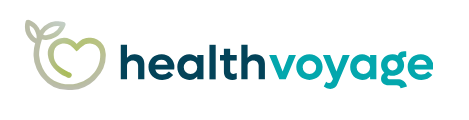 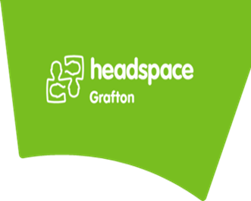 headspace Grafton    Referral FormPlease fax to (02) 6642 7391 oremail to hgreferrals@healthvoyage.org.auType of service(s) needed:Mental HealthPhysical HealthDrug and AlcoholVocational SupportSexual Health & Wellbeing		          Other_____________________________________________________________________Thank you for completing this referralPlease fax to 02 6642 7391 or email to hgreferrals@healthvoyage.org.au Referrals are reviewed by the headspace Grafton Youth Access Clinical Teamwithin 5 working days of receipt and the preferred contact person (page 1) will be contacted.headspace Grafton is not a crisis service.headspace Grafton provides early intervention for young peopleaged 12 – 25 years (inclusive) experiencing, or at risk of experiencing, mild to moderate mental health concerns.Referrals will be reviewed by the headspace Grafton Youth Access Clinical Team and the preferred contact person (page 1) will receive a 1st Connect phone call within 5 working days.For all immediate mental health concerns, please callMental Health Access Line: 1800 011 511Kids Helpline: 1800 551 800 Date of referral	/	/day	month	yearHas the young person been a client at headspace Grafton before?Yes	No	Don’t knowHas the young person agreed to this referral?	Yes	No (consent of the young person is required)Has the young person agreed to this referral?	Yes	No (consent of the young person is required)If the young person is under 16 years, are the parents/carers aware of referral?	Yes	No	N/AIf the young person is under 16 years, are the parents/carers aware of referral?	Yes	No	N/ADetails of Young PersonDetails of Young PersonDetails of Young PersonDetails of Young PersonDetails of Young PersonDetails of Young PersonDetails of Young PersonDetails of Young PersonName:Name:Name:Name:Preferred name:Preferred name:Preferred name:Preferred name:Date of birth:Date of birth:Date of birth:Date of birth:Age:Age:Age:Age:Address:Address:HomelessHomelessHomelessHomelessPhone:Phone:Can we use this number to SMS appointment reminders?Can we use this number to SMS appointment reminders?Can we use this number to SMS appointment reminders?Can we use this number to SMS appointment reminders?
Yes   
   NoEmail:Email:Email:Email:Email:Email:Email:Email:Gender Identity:Gender Identity:Gender Identity:Gender Identity:Birth sex:Female	MaleAboriginal or Torres Strait Islander (TSI):AboriginalAboriginalTSIBothNot IndigenousIs the young person a student?	YesNoSchool / University and year:School / University and year:School / University and year:School / University and year:School / University and year:School / University and year:Preferred Contact Person for triage or initial appointment booking (phone call)Preferred Contact Person for triage or initial appointment booking (phone call)Name:Relationship to young person:Address:Address:Phone:Phone:CLEAR PAGE 2Details of Referrer (if you have referred yourself, please write “self” in this section.Details of Referrer (if you have referred yourself, please write “self” in this section.Details of Referrer (if you have referred yourself, please write “self” in this section.Referred by (Name):Referred by (Name):Referred by (Name):Relationship:Organisation:Organisation:Address:Address:Address:Phone:Fax:Fax:Email:Email:Email:Additional SupportsDoes the young person have a regular GP?	Yes	No	UnknownGP Name and Practice details:Does the young person have a mental health care plan?	Yes (please attach)	No	UnknownIs the young person engaged with any other services? Please circle/highlight any that apply. School counsellor, psychiatrist, paediatrician, disability support, housing, employment service, dietitian, psychologistother (please provide detail) ______________________________________Please describe the reasons for the referral below, including behaviours, feelings, actions, anything of concern. 